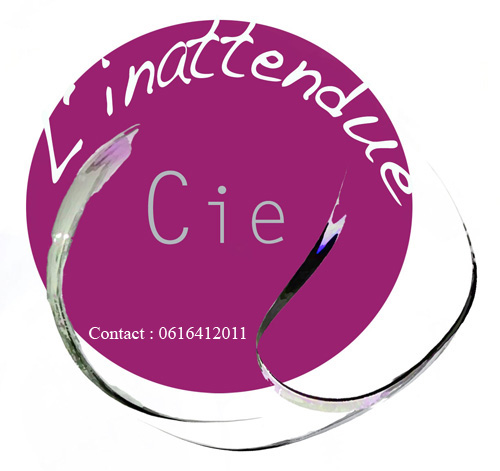 DONATEURNOM : Adresse : Code Postal : Commune : Le bénéficiaire, l’associaton l’Inattendue, 82 rue St Honoré 75001 Paris reconnaît avoir reçu au titre des dons et versements ouvrant droit à réduction d’impôt, la somme de :Somme en toutes lettres : Cinq cents  eurosDate du versement du don :   22.10.2011Le bénéficiaire certifie sur l’honneur que les dons et versements qu’il reçoit ouvrent droit à la réduction d’impôt. Forme du don :            Acte authentique            Acte sous seing privé            Déclaration de Don manuel           AutresNature du don :            Numéraire               Remise d’espèces           Chèque             Virement             Autres ( frais engagés par les bénévoles dont ils renoncent expressément au remboursement)							Date et Signature500 euros